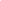 Рязань. 14 декабря. ГТРК "Ока". В рязанской школе №11 русские старинные народные инструменты перестали быть просто музейными экспонатами. Многие ученики, однажды взяв их в руки, захотели научиться играть. Так появился ансамбль "Въялица".В музее русских народных инструментов 11-ой школы табличек с надписью "руками не трогать" нет. Балалайки и домры, гармошки и гусли здесь именно для того, чтобы их "трогали". Людмила Асаева, руководитель музея, говорит, что именно эта цель ставилась в самом начале создания музея. Ведь если взять в руки инструмент, почувствовать его, то сразу появляется сильное желание узнать о нем как можно больше, научиться играть.Первые экспонаты в музее появились восемь лет назад, когда учитель Ирина Костикова привезла из своего родного села Красный Холм балалайку и домру. Затем уже дети и бабушки приносили инструменты. По мнению педагогов, чтобы дети приобщились к музыкальной культуре наших предков одних только народных инструментов недостаточно, даже если каждый школьник поиграть на них может. Песни – вот что сполна раскрывает загадку русской души. Ансамбль "Вьялица" вдвое старше музея. Если до его появления артисты выступали на самостоятельных площадках, то теперь концерты проводятся прямо в музее, а юные музыканты еще и краеведением занимаются.Эстетическое направление стало главным в воспитательной работе школы еще 70-е годы. Народная артистка России Ирина Розанова первые свои роли сыграла в драмкружке 11-ой школы. Талантов здесь много и сегодня.Директор школы Надежда Кучумова говорит, что дети умеют не только играть на инструментах, петь, но и мастерить, шить, танцевать. Они ощущают свое участие в практической деятельности, они увлекаются и затем несут это по жизни.Музыкальные экспонаты школьного музея вышли на сценуВячеслав Астафьев, Александр Бредихин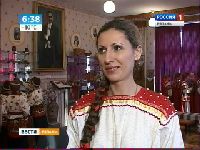 